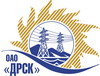 Открытое акционерное общество«Дальневосточная распределительная сетевая  компания»ПРОТОКОЛ ВЫБОРА ПОБЕДИТЕЛЯПРЕДМЕТ ЗАКУПКИ: открытый запрос предложений на право заключения Договора на выполнение работ для нужд филиала ОАО «ДРСК» «Хабаровские электрические сети» Капитальный ремонт ВЛ 110 кВ НТЭЦ – Многовершинная (С-171), НТЭЦ – Белая Гора с отпайкой на ПС Маго (С-172), Белая Гора – Многовершинная (С-174) (закупка 2614 раздел 1.1. ГКПЗ 2014 г.)Плановая стоимость: 1 680 000,0  руб. без НДС. Указание о проведении закупки от 18.08.2014 № 206.ПРИСУТСТВОВАЛИ: постоянно действующая Закупочная комиссия 2-го уровня.ВОПРОСЫ ЗАСЕДАНИЯ ЗАКУПОЧНОЙ КОМИССИИ:О ранжировке предложений после проведения переторжки. Выбор победителя закупки.ВОПРОС 1 «О ранжировке предложений после проведения переторжки. Выбор победителя закупки»ОТМЕТИЛИ:В соответствии с критериями и процедурами оценки, изложенными в документации о закупке после проведения переторжки,  предлагается ранжировать предложения следующим образом:На основании вышеприведенной ранжировки предложений Участников закупки после проведения переторжки предлагается признать Победителем Участника занявшего первое место.РЕШИЛИ:Утвердить ранжировку предложений участников после поведения переторжки:1 место ООО "Брат" п. Тавлинка2 место ООО "ВЫСОТНИК" г. ХабаровскПризнать Победителем закупки участника занявшего первое место в ранжировке предложенийОтветственный секретарь Закупочной комиссии 2 уровня                               О.А.МоторинаТехнический секретарь Закупочной комиссии 2 уровня                                    О.В.Чувашова            №  534/УР-ВПг. Благовещенск19 сентября 2014 г.Место в ран-жировкеНаименование и адрес участникаЦена заявки после переторжки, руб.	Цена заявки после переторжки, руб.1ООО "Брат" 682738, Хабаровский край, Солнечный р-н, п. Тавлинка, пре. Веселый, д. 31 650 284,93 руб. без НДС (НДС не предусмотрен)2ООО "ВЫСОТНИК" 680000, Хабаровский край, Хабаровск г, Кирова ул, 41 676 856,25 руб. без НДС (НДС не предусмотрен)Место в ран-жировкеНаименование и адрес участникаЦена заявки, руб. Иные существенные условия1 ООО "Брат" 682738, Хабаровский край, Солнечный р-н, п. Тавлинка, пре. Веселый, д. 31 650 284,93 руб. без НДС (НДС не предусмотрен) В цену включены все налоги и обязательные платежи, все скидки.Срок выполнения: октябрь-декабрь 2014 г. Условия оплаты:  без аванса, остальные условия в соответствии с договором. Гарантия на своевременное и качественное выполнение работ, а также на устранение дефектов, возникших по вине подрядчика, составляет 24 месяца со дня подписания акта сдачи-приемки. Срок действия оферты до 31.12.2014 г.